.Intro : 28 counts[1-8] : Cross – touch – ¼ - side rock ¼ - weave – side – hold – ball side[9-16] : Cross & Sweep – Cross – ¼ L – Shuffle – ½ R – ¼ side rock[17-24] : ½ Shuffle – ¼ Shuffle – Mambo Side – Sway R – Sway L*** Restart on the 4th wall ***[25-32] : Ball side – Hold – Ball Side Rock- ½ L Side Rock – ½ - ¼Tag : At the end of the back wall Add 4 countsYou also have to do the same arms movements on the count 1-2 when you begin again the dance.Contact: minde.melanie@hotmail.frSubmitted by: MINDE Mélanie100 Like Me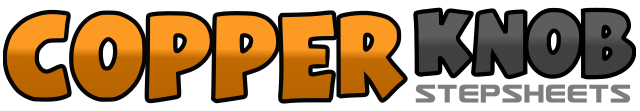 .......Count:32Wall:2Level:Novice.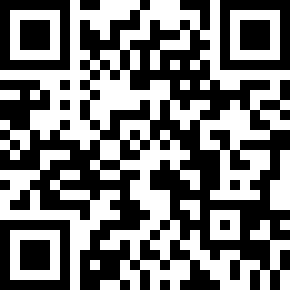 Choreographer:Daniel Trepat (NL) & Pim van Grootel (NL) - November 2017Daniel Trepat (NL) & Pim van Grootel (NL) - November 2017Daniel Trepat (NL) & Pim van Grootel (NL) - November 2017Daniel Trepat (NL) & Pim van Grootel (NL) - November 2017Daniel Trepat (NL) & Pim van Grootel (NL) - November 2017.Music:100 Like Me - Stephanie Rainey100 Like Me - Stephanie Rainey100 Like Me - Stephanie Rainey100 Like Me - Stephanie Rainey100 Like Me - Stephanie Rainey........1-2Cross LF over RF – Point RF to R3&4¼ turn R Stepping RF forward – ¼ R Stepping LF to L – Recover on RF5&6&Cross LF over RF – RF to R – Cross LF behind RF – RF to R7&8hold – LF next to RF – RF to R1-2-3Cross LF over RF and sweep RF from the back to the front – Cross RF over LF – ¼ L Stepping L Forward4&5R Shuffle Forward6-7-8½ R stepping LF back – ¼ R Stepping RF to R – Recover on LF with ¼ L1&2½ L with R Shuffle3&4¼ F with L Shuffle5&6Cross RF over LF – Recover on LF – RF to R7-8Sway to L – Sway to R&1-2LF next to RF – RF to R - Hold&3-4LF next to RF – RF to R – Recover on LF with ¼ L&5-6RF next to LF – ¼ L stepping LF on L – Recover on RF with ¼ R7-8½ R Stepping LF Back – ¼ R stepping RF on R1-2LF next to RF & put your hands on your eyes – Hold3-4RF to R & open your arms – Hold